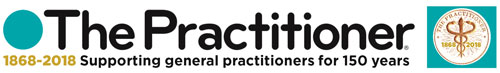 Stages of reflection on a situationReflective framework based on Koshy K, Limb C et al. Reflective practice in health care and how to reflect effectively. International Journal of Surgical Oncology. 2017 2:e20What, where, and who? - of the situation you are reflecting uponHow did it make you feel? – your emotional stateWhy did it happen? – making sense of the situationCould you have done anything differently? – critical review and development of insightWhat will you do differently in the future? – how will this change your practice?Re-enforcement – What happens when you put this into practice, and how do you refine your practice?